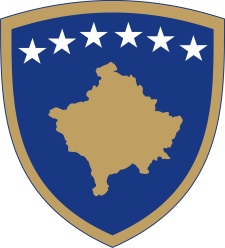 Republika e KosovësRepublika Kosova-Republic of KosovoQeveria - Vlada - Government                              Br. 01/100              Datum: 26.04.2019Na osnovu  člana  92 stav 4. i člana  93 stav  (4) Ustava Republike Kosovo, člana 4 Pravilnika br. 02/2011 o oblastima administrativnih odgovornosti Kancelarije Premijera i ministarstava, izmenjenog i dopunjenog  Pravilnikom br. 15/2017, Pravilnikom br. 16/2017 i Pravilnikom br. 07/2018, i Pravilnikom br.26/2018, i Pravilnikom br. 30/2018 u skladu sa članom  19 Pravilnika o radu Vlade Republike Kosovo  br. 09/2011, Vlada Republike Kosova je, na sednici održanoj 26. aprila 2019 godine, donela:O D L U K U1. Imenovana je Komisija za izbor i preporuku kandidata za članove Upravnog odbora za razmatranje nabavki, u sledečem sastavu:1.1. Rozafa Ukimeraj, generalni sekretar MALU, predsedavajući;1.2. Qemajl Marmullakaj, generalni sekretar Ministarstva pravde, član;1.3. Naim Baftiu, generalni sekretar MF, član;1.4. Osman Vishaj, predstavnik RKJN, član;1.5. Isuf Zejna, Demokracia Plus, član.2. Komisija za izbor i preporuku kandidata za članove u gore pomenutom odboru će primenjivati pravila Zakona br. 04/L-042 o javnim nabavkama u Republici Kosovo, sa izmenama i dopunama izvršenim Zakonom br. 04/L-237, Zakon br. 05/L-068 i Zakona br. 05/l-092.3. Odluka stupa na snagu danom potpisivanja.Ramush HARADINAJ		___________________Dostavlja se: 							      Premijer Republike KosovoZamenicima Premijera svim ministarstvima  (ministrima )Generalnom sekretaru KPR-aArhivi Vlade                                                 Republika e KosovësRepublika Kosova-Republic of KosovoQeveria - Vlada - Government                              Br. 02/100              Datum: 26.04.2019Na osnovu  člana  92 stav 4. i člana  93 stav  (4) Ustava Republike Kosovo, i člana 17 stav 1. Ustava Republike Kosovo, člana 4 stav 2. Zakona br. 04/L-052 o međunarodnim sporazumima, člana 4 Pravilnika br. 02/2011 o oblastima administrativnih odgovornosti Kancelarije Premijera i ministarstava, izmenjenog i dopunjenog  Pravilnikom br. 15/2017, Pravilnikom br. 16/2017 i Pravilnikom br. 07/2018, i Pravilnikom br.26/2018, i Pravilnikom br. 30/2018 u skladu sa članom  19 Pravilnika o radu Vlade Republike Kosovo  br. 09/2011, Vlada Republike Kosova je, na sednici održanoj 26. aprila 2019 godine, donela:O D L U K U1. Delimično su odobreni zahtvi Udruženja koja proizilaze iz rata OVK za dodelu sredstava u iznosu od € 390,000.00 (tri stotine devedeset hiljada) eura.2. Sredstva iz tačke 1 ove odluke će biti izdvojena iz nepredviđenih troškova sa šifrom 232 u okviru nepredviđenih troškova, sa kodom 13100, kategorija rezervnih rashoda i transfera u Ministarstvu finansija u podprogramu trezora 201-11200 u kategoriji rashoda subvencija i transfera za udruženja koja su proizašla iz rata OVK, kao što sledi:       2.1. Organizaciji ratnih veterana OVK: 132,000 €, na računu NLB Prishtina 1701001010734491, posvećena:                - 52.000 € za rad, učešće na evropskim i svetskim konferencijama;                - 60.000 € za rehabilitaciju i tretman 300 veterana u termalnim banjama;                - € 20.000, za pokrivanje troškova pokopa veterana.2.2.  Udruženju ratnih invalida OVK: 126,500 €, na računu ProCredit Bank 1110003683000163, namenjena za:                - 30.000 €, za rad;                - 40.000 € za rehabilitaciju i lečenje 200 invalida u termalnim banjama;                - 56.500 € za rehabilitaciju 300 invalida na moru.              2.3. Udruženje porodica palih boraca  OVK: 131,500 €, na računu ProCredit banke 1110270777000187, namenjena za :              - 35.000 € za rad;              - 40.000 € za rehabilitaciju i tretman 200 porodica palih boraca u termalnim banjama;              - 56.500 € za rehabilitaciju 300 porodica palih boraca na moru.3.Ministarstvo finansija je obavezno da sprovede ovu odluku.4. Odluka stupa na snagu danom potpisivanja.Ramush HARADINAJ		___________________Dostavlja se: 							     Premijer Republike KosovoZamenicima Premijera svim ministarstvima  (ministrima )Generalnom sekretaru KPR-aArhivi Vlade          Republika e KosovësRepublika Kosova-Republic of KosovoQeveria - Vlada - Government                              Br. 03/100              Datum: 26.04.2019Na osnovu  člana  92 stav 4. i člana  93 stav  (4) Ustava Republike Kosovo, člana 17 stav 1. Ustava Republike Kosovo, ćlana 4 stav 2. Zakona br. 04/L-052 o međunarodnim sporazumima člana 4 Pravilnika br. 02/2011 o oblastima administrativnih odgovornosti Kancelarije Premijera i ministarstava, izmenjenog i dopunjenog  Pravilnikom br. 15/2017, Pravilnikom br. 16/2017 i Pravilnikom br. 07/2018, i Pravilnikom br.26/2018, i Pravilnikom br. 30/2018 u skladu sa članom  19 Pravilnika o radu Vlade Republike Kosovo  br. 09/2011, Vlada Republike Kosova je, na sednici održanoj 26. aprila 2019 godine, donela:O D L U K U1. Izdvojena su sredstva u iznosu od 1.000.000 € za opštinu Orahovac, za popravku šteta uzrokovanih gradom i poplavama.2. Sredstva iz tačke 1 ove odluke se izdvajaju iz nepredviđenih troškova sa šifrom 232 u okviru podprograma nepredviđeni troškovi sa šifrom 13100, kategorija rezervnih troškova i prebacuju se opštini Orahovac sa šifrom 623 u podprogramu poljoprivreda, pod šifrom 47011  u kategoriji troškova subvencija i transfera.3. Ministarstvo finansija i Opština Orahovac dužni su da sprovedu ovu odluku.4. Odluka stupa na snagu danom potpisivanja.Ramush HARADINAJ		___________________Dostavlja se: 							Premijer Republike KosovoZamenicima Premijera svim ministarstvima  (ministrima )Generalnom sekretaru KPR-aArhivi Vlade        Republika e KosovësRepublika Kosova-Republic of KosovoQeveria - Vlada - Government                              Br. 04/100              Datum: 26.04.2019Na osnovu  člana  92 stav 4. i člana  93 stav  (4) Ustava Republike Kosovo, i člana 17 stav 1. Ustava Republike Kosovo, člana 3, stav 1 Zakona br. 04/L-163 o robama oslobođenim od carinskih poreza i robe sa nultom tarifom carinske takes, na osnovu člana 4 Pravilnika br. 02/2011 o oblastima administrativnih odgovornosti Kancelarije Premijera i ministarstava, izmenjenog i dopunjenog  Pravilnikom br. 15/2017, Pravilnikom br. 16/2017 i Pravilnikom br. 07/2018, i Pravilnikom br.26/2018, i Pravilnikom br. 30/2018 u skladu sa članom  19 Pravilnika o radu Vlade Republike Kosovo  br. 09/2011, Vlada Republike Kosova je, na sednici održanoj 26. aprila 2019 godine, donela:O D L U K U1.Usvojen je zahtev Ministarstva finansija za oslobađanje stope carinske takes na nulu (0) za robu sa sledećim šiframa:1.1. Šifra robe  0101 - Konji, magarci i mazge;1.2. Šifra robe  0102 - Živa stoka;1.3. Šifra robe  0103 - Žive svinje;1.4. Šifra robe  0104 - Žive ovce i koze;1.5. Šifra robe  0105 – Živa perad i1.6. Šifra robe  0106 - Ostale žive životinje.2. Ministarstvo finansija i Carina Kosova dužni su da sprovedu ovu odluku.3. Kancelarija Premijera je dužna da obavesti Skupštinu Republike Kosovo o ovoj odluci.4. Odluka stupa na snagu 1. maja 2019. godine.Ramush HARADINAJ		___________________Dostavlja se: 							     Premijer Republike KosovoZamenicima Premijera svim ministarstvima  (ministrima )Generalnom sekretaru KPR-aArhivi Vlade          Republika e KosovësRepublika Kosova-Republic of KosovoQeveria - Vlada - Government                              Br. 05/99              Datum: 26.04.2019Na osnovu  člana  92 stav 4. i člana  93 stav  (4) Ustava Republike Kosovo, i člana 17 stav 1. Ustava Republike Kosovo, člana 3, stav 1 Zakona br. 04/L-163 o robama oslobođenim od carinskih poreza i robe sa nultom tarifom carinske takes, na osnovu člana 4 Pravilnika br. 02/2011 o oblastima administrativnih odgovornosti Kancelarije Premijera i ministarstava, izmenjenog i dopunjenog  Pravilnikom br. 15/2017, Pravilnikom br. 16/2017 i Pravilnikom br. 07/2018, i Pravilnikom br.26/2018, i Pravilnikom br. 30/2018 u skladu sa članom  19 Pravilnika o radu Vlade Republike Kosovo  br. 09/2011, Vlada Republike Kosova je, na sednici održanoj 26. aprila 2019 godine, donela::O D L U K U1. Odobren je zahtev Ministarstva finansija za oslobađanje od oporezivanja carinom Verskih zajednica predviđenih važečim zakonodavstvom o verskim slobodom na Kosovu, za robu koja je uvezena, od čije prodaje se  realizuje njihova finansijska održivost.2. Oslobađanje od carine prema prvom stavu ove odluke primenjuje se samo na potreban iznos  za osiguranje finansijske održivosti te verske zajednice.3. Ministarstvo finansija i njegove podređene agencije su obavezne da sprovedu ovu odluku.4. Odluka stupa na snagu danom potpisivanjaRamush HARADINAJ		___________________Dostavlja se: 							     Premijer Republike KosovoZamenicima Premijera svim ministarstvima  (ministrima )Generalnom sekretaru KPR-aArhivi Vlade          Republika e KosovësRepublika Kosova-Republic of KosovoQeveria - Vlada - Government                              Br. 06/100              Datum: 26.04.2019Na osnovu  člana  92 stav 4. i člana  93 stav  (4) Ustava Republike Kosovo, i člana 17 stav 1. Ustava Republike Kosovo, člana  4 stav 2. Zakona br. 04/L-052 o međunarodnim sporazumima, člana 4 Pravilnika br. 02/2011 o oblastima administrativnih odgovornosti Kancelarije Premijera i ministarstava, izmenjenog i dopunjenog  Pravilnikom br. 15/2017, Pravilnikom br. 16/2017 i Pravilnikom br. 07/2018, i Pravilnikom br.26/2018, i Pravilnikom br. 30/2018 u skladu sa članom  19 Pravilnika o radu Vlade Republike Kosovo  br. 09/2011, Vlada Republike Kosova je, na sednici održanoj 26. aprila 2019 godine, donela:O D L U K U1.Usvojena je u načelu  inicijativa Ministarstva finansija za pregovore sporazuma između Vlade Republike Kosovo, koju predstavlja Ministarstvo finansija i Vlade Republike Francuske u vezi sa uspostavljanjem i aktivnostima Francuske razvojne agencije, PROPACO i Ekspertise France na Kosovu.2. Tokom pregovora o ovom sporazumu, Ministarstvo finansija je dužno da postupi u skladu sa odredbama Ustava Republike Kosovo, Zakona o međunarodnim sporazumima i drugim važečim zakonskim odredbama.3. Odluka stupa na snagu danom potpisivanja.Ramush HARADINAJ		___________________Dostavlja se: 							     Premijer Republike KosovoZamenicima Premijera svim ministarstvima  (ministrima )Generalnom sekretaru KPR-aArhivi Vlade          Republika e KosovësRepublika Kosova-Republic of KosovoQeveria - Vlada - Government                              Br. 07/100              Datum: 26.04.2019Na osnovu  člana  92 stav 4. i člana  93 stav  (4) Ustava Republike Kosovo,  člana 4 Pravilnika br. 02/2011 o oblastima administrativnih odgovornosti Kancelarije Premijera i ministarstava, izmenjenog i dopunjenog  Pravilnikom br. 15/2017, Pravilnikom br. 16/2017 i Pravilnikom br. 07/2018, i Pravilnikom br.26/2018, i Pravilnikom br. 30/2018 u skladu sa članom  19 Pravilnika o radu Vlade Republike Kosovo  br. 09/2011, Vlada Republike Kosova je, na sednici održanoj 26. aprila 2019 godine, donela:O D L U K U1. Usvojen je tromesečni izveštaj o budžetu za 2019. godinu.2. Generalni sekretar Kancelarije premijera dužan je da podnese izveštaj iz tačke 1 ove odluke Skupštini Kosova u skladu sa zahtevima člana 45 Zakona br. 03 / L-048 o upravljanju javnim finansijama i odgovornostima.3. Odluka stupa na snagu danom potpisivanjaRamush HARADINAJ		___________________Dostavlja se: 							     Premijer Republike KosovoZamenicima Premijera svim ministarstvima  (ministrima )Generalnom sekretaru KPR-aArhivi Vlade          Republika e KosovësRepublika Kosova-Republic of KosovoQeveria - Vlada - Government                              Br. 08/100              Datum: 26.04.2019Na osnovu  člana  92 stav 4. i člana  93 stav  (4) Ustava Republike Kosovo,  člana 4 Pravilnika br. 02/2011 o oblastima administrativnih odgovornosti Kancelarije Premijera i ministarstava, izmenjenog i dopunjenog  Pravilnikom br. 15/2017, Pravilnikom br. 16/2017 i Pravilnikom br. 07/2018, i Pravilnikom br.26/2018, i Pravilnikom br. 30/2018 u skladu sa članom  19 Pravilnika o radu Vlade Republike Kosovo  br. 09/2011, Vlada Republike Kosova je, na sednici održanoj 26. aprila 2019 godine, donela:O D L U K U1Usvojen je Program državnog duga za period od 2020. do 2022. godine.2. Generalni sekretar Kancelarije premijera dužan je da podnese Program iz tačke 1 ove odluke Skupštini Kosova u skladu sa zahtevima člana 15 Zakona br. 03 / L-175 o javnom dugu.3. Odluka stupa na snagu danom potpisivanjaRamush HARADINAJ		___________________Dostavlja se: 							     Premijer Republike KosovoZamenicima Premijera svim ministarstvima  (ministrima )Generalnom sekretaru KPR-aArhivi Vlade          Republika e KosovësRepublika Kosova-Republic of KosovoQeveria - Vlada - Government                              Br. 09/100              Datum: 26.04.2019Na osnovu  člana  92 stav 4. i člana  93 stav  (4) Ustava Republike Kosovo,  člana 4 Pravilnika br. 02/2011 o oblastima administrativnih odgovornosti Kancelarije Premijera i ministarstava, izmenjenog i dopunjenog  Pravilnikom br. 15/2017, Pravilnikom br. 16/2017 i Pravilnikom br. 07/2018, i Pravilnikom br.26/2018, i Pravilnikom br. 30/2018 u skladu sa članom  19 Pravilnika o radu Vlade Republike Kosovo  br. 09/2011, Vlada Republike Kosova je, na sednici održanoj 26. aprila 2019 godine, donela:O D L U K U1.Usvojen je Srednjoročni okvir troškova za period od 2020. do 2022. godine.2. Generalni sekretar Kancelarije premijera dužan je da Okvir  iz tačke 1 ove odluke podnese Skupštini Republike  Kosova 3. Odluka stupa na snagu danom potpisivanjaRamush HARADINAJ		___________________Dostavlja se: 							     Premijer Republike KosovoZamenicima Premijera svim ministarstvima  (ministrima )Generalnom sekretaru KPR-aArhivi Vlade          